Conference Seating OptionsTheatre Style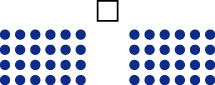 Cabaret Style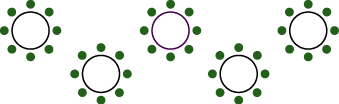 Classroom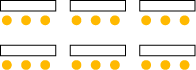 .Boardroom Style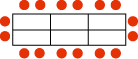 